ТЕРРИТОРИАЛЬНЫЙ ОРГАН ФЕДЕРАЛЬНОЙ СЛУЖБЫ ГОСУДАРСТВЕННОЙ СТАТИСТИКИ ПО КАЛУЖСКОЙ ОБЛАСТИ
(КАЛУГАСТАТ)Марата ул., д.7, г. Калуга, 248000, Тел.: (4842) 54-75-90, факс: (4842) 72-06-72, http://kalugastat.gks.ru; E-mail: kalugastat@gks.ruПресс-релиз10 марта 2022 года Основные показатели социально-экономического положения
Калужской областиПромышленность. Индекс промышленного производства в январе 2022 года по сравнению с январем 2021 года составил 126,5%. 
В организациях по добыче полезных ископаемых индекс промышленного производства увеличился в 2,7 раза, в секторе обрабатывающих производств – на 29%, в организациях по обеспечению электрической энергией, газом и паром, кондиционирования воздуха - на 4,7%; в организациях водоснабжения; водоотведения, организациях сбора и утилизации отходов, деятельности по ликвидации загрязнений – снижение на 17,1%.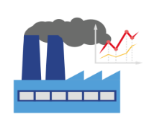 Сельское хозяйство. Объем производства продукции сельского хозяйства в январе 2022 года составил 3 млрд 199 млн рублей 
(в фактических ценах) и увеличился (в сопоставимой оценке) по сравнению с январем 2021 года на 9,6% (в январе 2021 года – увеличился на 4,2%).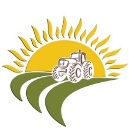 Строительство. Объем работ, выполненных по виду деятельности «Строительство», в январе 2022 года составил 3 млрд 473 млн рублей или 99,9% (в сопоставимых ценах) к январю 2021 года.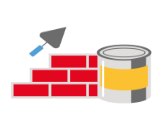 В январе 2022 года организациями всех форм собственности построено 1328 новых квартир.Торговля. Оборот розничной торговли в январе 2022 года составил 19 млрд 229 млн рублей или 103,1% (в сопоставимых ценах) к январю 2021 года.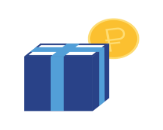 Цены. Индекс потребительских цен и тарифов на товары и услуги в январе 2022 года по отношению к декабрю 2021 года составил 101,4%.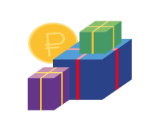 Уровень жизни. Среднемесячная начисленная заработная плата в декабре 2021 года составила 60483,4 рубля – на 9,5% больше, чем в декабре 2020 года.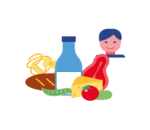 Рынок труда. Численность рабочей силы (экономически активного населения) в октябре-декабре 2021 года (в среднем за последние три месяца), по итогам обследования рабочей силы, составила 547,5 тыс. человек, в том числе 527,9 тыс. человек или 96,4% от численности рабочей силы, были заняты в экономике и 19,6 тыс. человек (3,6%) не имели занятия, но активно его искали (в соответствии с методологией Международной Организации Труда они классифицируются как безработные).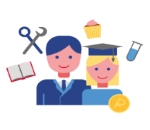 Население. Показатели естественного движения населения в январе-декабре 2021 года сложились следующим образом: число родившихся составило 8634 человека, умерших - 19488 человек, естественная убыль составила 10854 человека.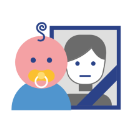 КАЛУГАСТАТМорозова Ольга Анатольевна8(4842) 59 13 31Отдел сводных статистических работи общественных связейПри использовании материала 
ссылка на Калугастат обязательна